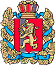 Администрация Шапкинского сельсоветаЕнисейского районаКрасноярского краяПОСТАНОВЛЕНИЕ12.02.2020г.        		                     п. Шапкино                                        	             № 2-пО внесении изменений в базу данных ФИАСВ соответствии с Федеральными законами от 28 декабря 2013 года № 443-ФЗ «О федеральной информационной адресной системе» и о внесении изменений в Федеральный закон «Об общих принципах организации местного самоуправления в Российской Федерации», постановлением Правительства Российской Федерации от 19 ноября 2014 года № 1221 «Об утверждении Правил присвоения, изменения и аннулирования адресов», по результатам произведенной инвентаризации, ПОСТАНОВЛЯЮ:Исключить из федеральной информационной адресной системы (ФИАС) квартиры с полным адресом:а) Красноярский край, Енисейский муниципальный район, сельское поселение Шапкинский сельсовет, поселок Шапкино, улица Школьная, дом 3, квартира 1;б) Красноярский край, Енисейский муниципальный район, сельское поселение Шапкинский сельсовет, поселок Шапкино, улица Школьная, дом 3, квартира 2;в) Красноярский край, Енисейский муниципальный район, сельское поселение Шапкинский сельсовет, поселок Шапкино, улица Школьная, дом 6, квартира 1;г) Красноярский край, Енисейский муниципальный район, сельское поселение Шапкинский сельсовет, поселок Шапкино, улица Школьная, дом 6, квартира 2;д) Красноярский край, Енисейский муниципальный район, сельское поселение Шапкинский сельсовет, поселок Шапкино, улица Школьная, дом 9, квартира 2.Контроль за исполнением постановления оставляю за собой.Постановление вступает в силу со дня подписания.Глава Шапкинского сельсовета                                                                     Л.И. Загитова